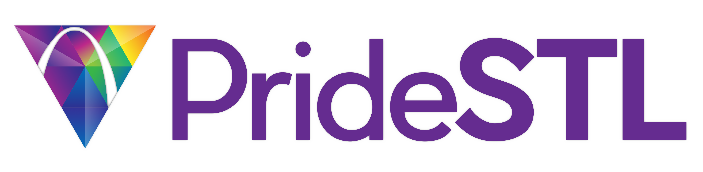 Board MeetingAgenda11/14/2022Commerce Connect BuildingCall to Order 7:12pmAttendanceOfficers:[P] Marty Zungia	            [P] Jesse Doggendorf Y              [P] Morgan Morris Y	      [P] Jason Johnson A                                      President      	                  Vice President                              Secretary  		            Treasurer [P] Todd Alan    A	           [P] Jordan Braxton  N                  [P] Cat Criswell Y	      [P] Bryon Endy	Y[P] Matt Harper A	           [P] Clayton Higgenbotham Y     [P] Felicia Jackson Y	      [P] Dottie Klenke Y                     [P] Frank Nowicke  Y 	           [P] Arthur Nunn	 Y	           [P] Dee Richard N	   15/15 Board Members Present   Guests: Shawn Stokes (Coordinator), Eventeny Guests: Patrick and DustinChanges to the Agenda No changes Jason / Frank.  Motion Passes. Approval of Minutes Jordan / Arthur Motioned to approve 10.08.2022 minutes. Motion Passes.Board ReportsExecutive Reports: Marty Zuniga – PresidentGuest Speaker (Eventeny: Event Ops Company)This group has done work for Taste of St. Louis, Fair STL, Pedal the Cause, GO Marathon, Songs for Soldiers, Earth Day Festivals Cat moves to approve the event management as presented at the rate of 60k. Seconded by Frank.  Roll Call Vote:	Jesse Doggendorf Y, Morgan Morris Y, Jason Johnson A, Todd Alan    A, Jordan Braxton N, Cat Criswell Y, Bryon Endy Y, Matt Harper A, Clayton Higgenbotham Y, Felicia Jackson Y, Dottie Klenke Y, Frank Nowicke Y, Arthur Nunn Y, Dee Richard N.	9/2/3 Aye Nay Abstain MOTION PASSESThere is a stipulation from the board that Marty will get a more comprehensive list of the duties this event company will oversee verses what this board will be doing. This will be shown to the board prior to paying the down payment of 20k. Insurance Claim UpdateWe have declined responsible and so has the casino. The alleged injured party has 90 days to respond, with their next steps. Pride Night Winter FestDec 26th 4-8pm, ticket sales will go towards the organization throwing it.  Pride Night at Brewery LightsMet with AB about having a pride night, working on a date. The same room as we had last time. Jesse Doggendorf - Vice PresidentNo Report Morgan Morris – SecretaryWebsite Updates with Community Resources Cat and Dee will work on gathering community resources for this, so we can update our website. Jason Johnson- TreasurerAccounts Receivable / Aging AccountsAccountant is working on our 990, so they will get our monthly numbers by the end of the week.   Board Director Reports:Todd Alan | Director of SponsorshipGMSG DonationTodd moves to donate $500 to the Gay Men’s Social Group NYE event that is benefiting SQSH. Seconded by Dee. 12/1/1 Ayes/Nays/Abstain MOTION PASSESFood Outreach Volunteer Opportunity PrideSTL volunteer day. 8-12pm Saturday 19th. MUST register with the link provided.Jordan Braxton | Director of Public Relations & Diversity/OutreachThanksgiving Dinner (Jordan/Arthur)174 orders so far4 Cooks volunteered, 10 volunteers already12pm-6pm at St. Johns$2200 raised so farInterprideGot their first Executive Director2025 Washington DC World PrideUSAP District ConferenceSAGE/MAP & PrideSTL CollaborationMissourian’s Aging with Pride the new name for SAGEDiversity & Inclusion STLMPD & Fire DepartmentTransgender Day of Remembrance (TDOR)2-6pm at the 5 Star Senior Center Sunday 20th. 4:45pm will walk to the Memorial Garden. Asking for PrideSTL volunteers to help block off the road for the walk.   Notifications on Community Events UpdatesWill give a 2 weeks’ notice on events.Updates on Mayor’s Advisory BoardA few people want to get it, she will work on getting it to those members.Cat Criswell  | Director at LargeNo ReportBryon Endy  |  Director at LargeNo ReportMatt Harper | Director at LargeNo ReportClayton Higginbotham | Director of VolunteersNo ReportFelicia Jackson  | Director at LargeNo ReportDottie Klenke | Director of EntertainmentNo reportFrank Nowicke | Director of Development & VendorsNo ReportDee Richard  | Director at LargeNo ReportArthur Nunn | Director of Events Bar Crawl Recap$3800Pride Royalty EventKaraoke Dec 8th at BarPM 7-11pm, working on Facebook event page. Giving TuesdayNovember 29th, instead of raising money for our organization, Arthur suggested we focus on local prides. Maybe creating a list of the local prides and posting about it, so people have an option. Winter Event Sponsorship Opportunity Has been working with Billy from Trops on a Dec 10th event for all ages in the morning and bar crawl at night. Each bar will do a holiday themed event. The Little Bit Foundation would be the benefit charity. The Grove CID approved $2500 for the event, but can only give funds to a nonprofit. We would be a cosponsor with Trops. Arthur moves to transfer the CID funding of $2500 that was donated to us to Trops to help create the Winter Event in the Grove. Matt Seconded 12/2/0 Ayes/Nays/Abstain, MOTION PASSES Old BusinessNew BusinessEvent Ops Discussion (Already talked about above) AdjournMotion by Clayton / Seconded by Felicia. 9pm. 